RESULTADO DO PROCESSO0221611U42O Instituto de Gestão e Humanização – IGH, entidade de direito privado e sem fins lucrativos,classificado como Organização Social, vem tornar público o resultado de processo, com afinalidade de adquirir bens, insumos e serviços para a(s) seguinte(s) unidade(s):IGH-GO - Escritório Regional GoiásAv. Perimetral, Qd. 37, Lt. 64, Nº 1650, Setor Coimbra, Goiânia/GO, CEP: 74.530-026HEMU - Hospital Estadual da MulherRua R-7, S/N, Setor Oeste, Goiânia, CEP: 74.125-090HEAPA - Hospital Estadual de Aparecida de GoiâniaAv. Diamante, s/n - St. Conde dos Arcos, Aparecida de Goiânia/GO, CEP: 74.969-210HEMNSL - Hospital Est. Maternidade Nossa Senhora de LourdesRua 230, Qd. 709, S/N, Setor Nova Vila, Goiânia/GO, CEP: 74.640-210ESTE PROCESSO FOI CANCELADO0FORNECEDOROBJETOVALOR R$0CONTRATAÇÃO DE EMPRESA ESPECIALIZADA PARAPRESTAÇÃO DE SERVIÇO COMPRA DE PASSAGENS AÉREAS E R$HOSPEDAGEM.-0Goiania - GO, 17 de novembro de 2022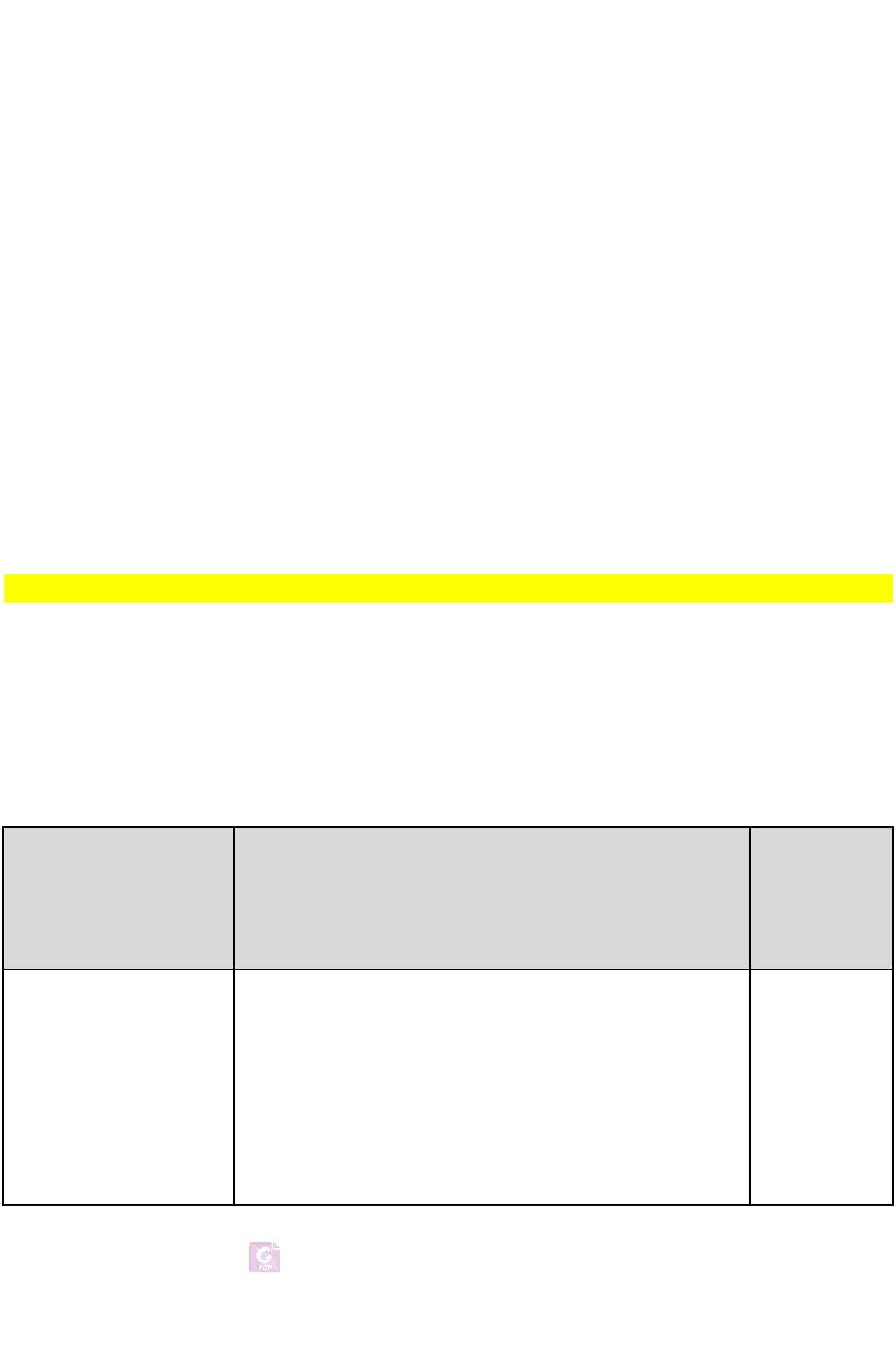 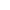 